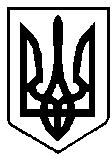 М І СЬ К И Й   Г О Л О В Ам. ВарашР О З П О Р Я Д Ж Е Н Н Я09.05.2023 									№118-Род-23-7115Про створення Консультативного центру підтримки військовослужбовців та членів їх сімей	З метою захисту та підтримки військовослужбовців, членів їх сімей, відповідно до статті 42 Закону України «Про місцеве самоврядування в Україні», законів України «Про соціальний та правовий захист військовослужбовців та членів їх сімей», «Про правовий статус осіб, зниклих безвісти за особливих обставин», «Про соціальний і правовий захист осіб, стосовно яких встановлено факт позбавлення особистої свободи внаслідок збройної агресії проти України, та членів їхніх сімей»:	1. Створити Консультативний центр підтримки військовослужбовців та членів їх сімей за адресою: м.Вараш, м-р Вараш, буд. 11, контактний телефон (067) 672 57 82. 	2. Затвердити Положення про Консультативний центр підтримки військовослужбовців та членів їх сімей, згідно з додатком 1. 	3. Затвердити склад Консультативного центру підтримки військовослужбовців та членів їх сімей, згідно з додатком 2. 	4. Контроль за виконанням розпорядження покласти на заступника міського голови з питань діяльності виконавчих органів ради Романа ХОНДОКУ. Міський голова 				Олександр Мензул